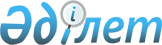 Қазақстан Республикасы Инвестициялар жөніндегі мемлекеттік комитетінің Астана қаласына орналасуы туралы
					
			Күшін жойған
			
			
		
					Қазақстан Республикасы Үкіметінің Қаулысы 1998 жылғы 29 шілдедегі N 722. Күші жойылды - ҚР Үкіметінің 2006.07.07. N 646 Қаулысымен

      Қазақстан Республикасының Үкіметі қаулы етеді: 

      1. Қазақстан Республикасы Инвестициялар жөніндегі мемлекеттік  комитетінің Астана қаласына орналасуы жүзеге асырылсын. 

      2. Қазақстан Республикасының Инвестициялар жөніндегі мемлекеттік комитеті Астана қаласында Бейбітшілік көшесіндегі 10-ғимаратқа орналастырылсын. 

      3. Қазақстан Республикасының Инвестициялар жөніндегі мемлекеттік комитеті Комитеттің қызметкерлерін материалдық-техникалық қамтамасыз етудің мүмкіндіктерін ескере отырып орналасудың тәртібін белгілесін.           Қазақстан Республикасының 

     Премьер-Министрі 
					© 2012. Қазақстан Республикасы Әділет министрлігінің «Қазақстан Республикасының Заңнама және құқықтық ақпарат институты» ШЖҚ РМК
				